EXECUTIVE SUMMARYThis is a proposal by five students from the Diploma of Communication and Information Design in Republic Polytechnic.The proposed Integrated Marketing Communication (IMC) plan is designed to help increase the awareness of key messages in FWs by 75% of 2013’s total number of roadshow recipients as well as generate awareness of the annual MOM roadshows by 75%.The theme of the IMC plan focuses on The Rights Path. It reflects the core Ley Message(s) of FWs’ rights. As there is a need to not only inform the FWs of the Key Messages but to educate them as well, this theme represents a learning journey for the FWs as they learn of the Key Messages.According to the analysis of the research, it would be more effective for the campaign to be extended to 5 months from the given 3 months. To ensure the communication tactics are used to its fullest potential, 5 months may more effectively imprint the Key Messages into the FWs’ minds.The 5-month campaign would feature the use of several IMC tools to generate awareness of the Key Messages. There would be three main segments to the campaign: namely, the use of IMC tools to increase awareness of the Key Message ‘Employment Rights ad Responsibilities’; secondly, use of Public and Dormitory Roadshows; and thirdly, to direct the FWs to the public roadshows.There would be activities such as contests, games, performances and movie screenings that would revolve around the theme The Rights Path.The communication tools employed for the IMC plan would include radio advertisements, radio shows, posters, personal selling (Ming’s fanclub), advertising on shuttle buses, Dormitory and Public Roadshows.There would be an evaluation conducted after the conclusion of the campaign to gather feedback and measure the effectiveness of the IMC tools to increase awareness of the Key Messages. The measuring tools include a questionnaire and number call-ins on the radio show.SECTION AINTRODUCTIONThe Ministry of Manpower (MOM) is responsible for directing the formulation and implementation of policies related to manpower in Singapore.Vision: A Great Workforce. A Great Workplace.Mission: To develop a productive workforce and progressive workplaces, for Singaporeans to have better jobs and a secure retirement.MOM’s department, Foreign Manpower Management Division (FMMD), is responsible for the management of the foreign workers in Singapore. FMMD aims to help foreign workers (FWs) to better understand their employment rights and responsibilities through different information platforms. It also protects the well-being of said party such as enforcing the minimum acceptable accommodation standards which foreign workers can live in, and ensuring employers pay workers’ salaries on time.FMMD works closely with other government agencies and the Migrant Workers’ Centre (MWC) to help foreign workers when they are faced with difficulties.Some of the current initiatives include public roadshows and activities such as game booths, stage performances and the appearance of Mascot ‘Ming’. Standees and pop-up stands are placed at event venue during duration of the roadshows.This proposal aims to create a more strategic framework to ensure more FWs are aware of the campaign’s key messages.SECTION BSITUATION ANALYSISThe team conducted several studies between January 10 to February 7 to gather more information about previous MOM dormitory and public roadshows and its target audience. Studies include interviews with the FWs and online research for relevant data.2.1 SWOT AnalysisThe table below summarises the macro- and micro-environment that MOM operates in. (Refer to Appendix A for the full PESTLE Analysis.)SECTION CTarget Audience AnalysisThe profile of the target audience is as follows:Section DSignificant FindingsFWs are technologically inclinedThe team had attended a roadshow at the FWs’ Tuas dormitory on January 29 to see first-hand the current MOM’s dormitory roadshow and to interview several FWs on-site. From the interviews (refer to Appendix B), the team has gathered 8 out of 10 FWs at the dormitory own a smartphone. Also, they use their phones to listen to the radio for Hindi songs from 5pm to 8.30pm on mostly X96.3FM and Oli 96.8FM. Chinese workers are more inclined to listen to Love 97.2FM and rely on text messages for information.Previous Public Roadshows reached out to 1000 – 2000 FWsAccording to the research gathered, previous Public Roadshows managed to gather an estimated 1000 – 2000 FWs. The IMC tools used did not manage to reach out to many FWs and so were not effective in generating awareness of the Key Messages to the Target Audience.FWs are congregated togetherAccording the conducted research, the FWs live together in dormitories. This is an opportunity as the location could serve as a medium through which the Key Messages could be communicated to the FWs.FWs hopes to be integrated into Singapore societyFrom the interview conducted at the FW Tuas Dormitory, findings have shown that FWs hope for more positive interaction with Singapore locals. They desire to be more assimilated in Singapore society. However, they avoid town areas such as Orchard as they feel unwelcome as well.SECTION EProposed IMC Plan5.1 RecommendationsFrom the findings, the team recommends an extension from the given timeframe of 3 months to 5 months. As the Usage Pattern of the FWs are limited, a longer campaign duration may more effectively imprint the Key Messages into the FW’s minds. Hype could be built up in the FWs to not only attend the roadshow, but to be more aware of the Key Messages as well.The 5 months would be used to maximise usage of marketing communications resources to its fullest potential as well as secure and maximise participation in the FWs.5.2 Communication ObjectivesIncrease number of FWs ‘ participation in roadshows by 75% (total equals to 5000 FWs) by end of August 2014Raise awareness of MOM’s Key Messages to 15000 FWs by end of August 2014SECTION FCommunication Strategy & Key MessagesTogether with the client brief, there will be 4 Key Messages for the Campaign Proposal. They are:Compliance with law – FWs must comply with Singapore’s lawsAwareness of rights and responsibilities – Ensure awareness of employment rights and responsibilities while working in SingaporeAwareness of illegal offences and consequences – Knowledge about various employment offences and the penalties for itMOM’s actions against offenders – MOM will take action against offenders who commit illegal offencesThe team’s proposed campaign would focus on the theme The Rights Path. The word Rights relates and reflects the core Key Message(s) of the FWs’ rights; the word Path represents the element of being made aware of the Key Messages a journey of which the FWs are to go through.The reason behind this proposed theme is the needs to not only inform the FWs of the Key Messages, but to educate them as well. Learning of any kind is a journey in itself, and is riddled with uncertainty and the need for answers. The Rights Path represents a campaign where those involved are dedicated to educating the FWs about their rights, and thus aligns appropriately to the given Key Messages.This theme would be reflected in the IMC tools.SECTION GCreative Strategy5.1 Concept PlanThe campaign would feature three main parts; namely:Public Roadshows with usage of IMC tools to direct FWs to the roadshows; andDormitory Roadshows; andGenerate awareness of Key Messages through IMC tools(Refer to Appendix C for full details)5.1.1 Public RoadshowsThe Public Roadshows would be named The Rights Path: Foreign Workers’ Funfair to illustrate an integration of joy into activities that aim to increase awareness of the Key Messages. It would be held at 10 Jurong East Street 12, opposite Jurong East MRT from 9am – 6pm on 16 – 17 and 23 – 24 August 2014. This location is near to most of the FW dormitories in Singapore. Unlike Geylang, Little India or Chinatown, this location is popular among FWs of all ethnicities and across the various sectors. There will be games, performances, a lucky draw, picnics and a scenario exhibition panel. The Rights Path: Foreign Workers’ Funfair would contain 4 different areas (refer to Appendix D); each focuses on a part of the Key Message. For example, at the first area, the activities aim to generate awareness of the importance of Compliance with the Law.Area A/ Activity 1: Scenario Exhibition PanelsThe first area would contain a Registration Booth and a Scenario Exhibition Panel. The Registration Booth would collect the personal data of participants while giving out goodie bags and a Stamp card. At the conclusion of each area, the FWs would receive a stamp. Participants with completed Stamp Cards would be eligible for the lucky draw at the end of the Roadshow.The Scenario Exhibition Panels would focus on the Key Message: Compliance with the Law. There will be panels that would feature various scenarios (refer to Appendix E) that Ming, the Mascot is stuck in. FWs would be given play cards. Beneath the pictures on the cards would contain the various options that FWs could take. The flip side would display the consequences of each action. Conclusion of this activity would result in 1 stamp.Area B/ Activity 2: Hot Seat Booth & Water Gun ChallengeThe second area would focus on the Key Message: Awareness of Employment Rights and Responsibilities. The activity here would feature a Hot Seat, of which a ball pit would be placed underneath it. A booth manager would be present to pick out a few persons to sit on the Hot Seat. 5 questions (refer to Appendix F) related to the Key Message would be posed to the crowd. In the case whereby 2 questions are answered wrongly, the Hot Seat’s occupant would be dropped into the ball pit. There would be a stage beside the Hot Seat whereby FWs who attempt to answer the questions are invited to the stage to answer.Another activity is the Water Gun Challenge. There would be 5 Water Gun Challenge booths to cater to the number of FWs present. Participants would be given ‘True/False’ questions related to the Key Message by the booth manager. The participants would receive a water gun and would be required to shoot 4 cards with the ‘Truth’. If they were to shoot a ‘False’ card twice, the participant would have to step back and wait another turn.Conclusion of any one of this activity would result in 1 stamp.*Note: Participants may obtain a maximum of 1 point from this Area.Area C/ Activity 3: Skits & Corporate CommercialsThe fourth area would focus on the Key Message: MOM’s Actions against Offenders. It would feature actors playing various scenarios based on the Key Message. There would also be corporate commercials displayed during this segment.Area D/ Activity 5: Picnic and Lucky DrawThe fifth activity would feature a picnic and lucky draw. A group of volunteers from Ming’s Fan Club (see Section: Key Highlights of IMC Plan/Personal Selling) would sit with the FWs during the picnic and discuss personally the Key Messages with the FWs. This plays on the FWs’ desire to be integrated with and build stronger relationships with the locals. This would also act as further education with the FWs whereby they are able to ask questions in uncertainty. A survey form would be given to them as well to evaluate the effectiveness of the campaign.Participants with the completed set of stamps would be eligible for the lucky draw. Prizes include Samsung Galaxy S4, an iPod and Apple Earpods with Remote & Mic.5.1.2 Dormitory RoadshowsDormitory Roadshows would be named Coming Home, which would feature a movie screening of Mr Bean movies, a popular family show. The basis behind Coming Home is a method to instill into the FWs that the dormitories hope to provide them with a sense of belonging. It is a sub-section of The Rights Path. This plays upon the dormitories the place in which the FWs return to after work.It would be held on Wednesdays of June and July (11 & 25 June; and 9 & 23 July) when FWs are only halfway through the week before the weekends. This way, the roadshow may act as the interval through which the FWs are able to relax doing something fun and out of routine. The locations are the Tuas Dromitory, Mandai Dormitory and Toh Guan Dormitory. They are chosen as the three FWs dormitories are the largest of the 40 FWs dormitories in Singapore. This would therefore ensure a higher participation and exposure levels of the Key Messages.As the FWs consist of 3 different ethnicities, Mr Bean is appropriate as it requires little to no subtitles and is an entertaining comedy to watch. It would be played for an hour from 7.30 to 8.30 pm. This is to imprint the Key Messages in the FWs by playing them consistently during these roadshows.The commercial breaks during the movie screening would showcase MOM’s corporate videos (refer to Appendix G) on Key Messages.An MOM representative would open Coming Home as an opening to the roadshow. Booths would be set up at the back of the event where FWs could collect goodies such as Waterbottles and T-shirts. Each goodie would contain any of the Key Messages. For example, the T-shirts would have a Key Message engraved on its front.5.1.3 Usage of IMC Tools to promote Key Messages(Refer to Appendix C for overview of IMC plan)Database MarketingAn SMS blast should be used as a communication tool to reach out to the FWs. From the data gathered, the majority of FWs are using mobile phones. The SMS blast would be sent out twice in June and July each (13 & 27 June; and 11 & 25 July) and aims to reach a cumulative of 10,000 people in a month. It would be targeted specifically to FWs who are newer to Singapore; for example, FWs who has been in Singapore for less than 2 years. They would require more knowledge on the Key Messages as they are more likely to be unfamiliar with them as opposed to those who have been in Singapore for a longer period of time.The SMS Blast would contain information on the Key Message: Employment Rights and Responsibilities (refer to Appendix H). This would be named Ming’s Tips of the Day.Advertising: PostersThe Foreign Workers prefer to receive information through posters in their dormitories. This may ensure high ‘exposure’ of posters to the target audience as they would have to walk by them. This aims to reach 10,000 people in a month and should be put up by 7th of April. (Refer to Appendix I for mock-up of posters)The Posters would convey 7 Key Messages. These Key Messages are a sub-category of Employment Rights and Responsibilities. Examples are as follows:One Work Pass, One JobDon’t exceed 8 hours of workWith an average of 50 posters per dormitory, there should an estimated 2000 posters in total. The posters (not categorised by Key Message) would be placed along each dormitory to maximise exposure to target audience.Advertising: RadioThere would be two segments to Radio advertising; namely LIVE Broadcast: Ming’s Competition and Ming’s Talk Show.LIVE Broadcast: Ming’s CompetitionOne key highlight of the IMC plan is to make use of a LIVE Broadcast with Radio channels Oli 96.8FM and LOVE 97.2FM. This is a talk show whereby FWs are invited to call in and answer questions that could be related to any of the 4 Key messages. There would be an hour per segment every 8 pm to 8.30 pm and held for 12 weeks (19 May to 8 August) to allow increased interaction with more FWs and to further imprint the importance of awareness of the Key messages.A few example questions are as follows:If someone offers you a job as a painter, would you take it?Are you allowed to work beyond 8 hours a day?For every participant who have correctly answered the questions, their name would be included in a lucky draw. One name would be drawn every week. Altogether, 12 participants stand to win All-in-1 Passes for the DUCK & HiPPO tour for correctly answered questions. As FWs who have yet to experience Singapore, these prizes offer them the opportunity to do so and so understand and feel more strongly for the country.They are to redeem their prizes any one of The Rights Path: Foreign Workers’ Funfair roadshows.5.2 Key Highlights of IMC PlanMing’s Talk ShowThere could be a segment of which there is a Talk Show on radio channels Oli 96.8FM and LOVE 97.2FM. It would be conducted from 6.30pm to 7.30pm, a popular timing at which the FWs listen to the radios. It would be played on a frequency of 5 times a week in one-hour segments.FWs are invited to call-in to the radio Talk Show. The Talk Show consists of a discussion between the DJs and the FWs with the main goal to generate awareness of the Key Messages. A topic of discussion may be chosen per session. For instance, ‘One Work Pass, One Job’. The content of the discussion may be aligned to this topic, whereby FWs and the DJ may discuss the importance of said law, or even the difficulties that accompany abovesaid law.This Talk Show aims to increase interaction and involvement with FWs as they are educated about the Key Messages.Personal Selling: Ming’s FanclubMany of the Foreign Workers spend their weekends at popular hang-out locations such as Geylang and Little India to relax on open fields. This is an opportunity for MOM to reach out to them. A volunteer team comprising of 40 volunteers to educate the FWs of the Key Messages and also inform them of the upcoming Public Roadshow could be set up. This team could be known as Ming’s Fanclub to give the impression of a group of staff dedicated to achieving the goals of the Key Messages.Ming’s Fanclub are to venture into the FWs’ popular hangouts (Geylang, Little India, Chinatown etc.) and approach them to personally talk to them about the Key Messages. They are to engage the FWs with relevant information as well as encourage the FWs to ask questions. This would facilitate a stronger faith in FWs of MOM and allow the target audience the opportunity seek answers upfront.MascotMany of the IMC tools are named according to Ming, the Mascot. A few examples are LIVE Broadcast: Ming’s Competition, Ming’s Fanclub, Ming’s Tips of the Day. They are named so as Ming is a familiar face to FWs and represents the Work Rights of FWs.The ambassador is hence representative of the aims of this campaign.5.3 Promotional ToolsAdvertising: Posters on Shuttle Buses- Most Foreign Workers take the Shuttle Bus provided by their employer to take them to and from work every day. Advertisements could be put up inside each Shuttle Bus as it could be ‘communicated’ to the target audience easily and frequently. These advertisements comprise of posters and would be placed behind the backseats in the bus. (Refer to Appendix J for mock-up of poster.) This aims to reach 10,000 FWs in a month.Database Marketing: SMS Blast – To complement Usage of IMC Tools to promote Key Messages: Database Marketing, there may be a small section at the end of the text message promoting the Public Roadshows to the FWs. This aims to make use of all and any available resources to ensure maximum awareness of the Public Roadshows to the FWs.Personal Selling: Ming’s Fanclub – To complement Key Highlights of IMC Plan, the volunteer team are to inform and remind the FWs of the upcoming Public Roadshow. Also, they are to give out the notebook, which would contain a page that would refer the FWs to the roadshow. This is to ensure that more FWs are aware of the Public Roadshows.LIVE Broadcast: Ming’s Competition – To complement Key Highlights of IMC Plan, at the beginning and end of each Radio Talk show session, the DJs on show are to inform and remind the target audience of the upcoming roadshow with details such as the date, time, venue and directions as well.5.4 BUDGET5.5 Timeline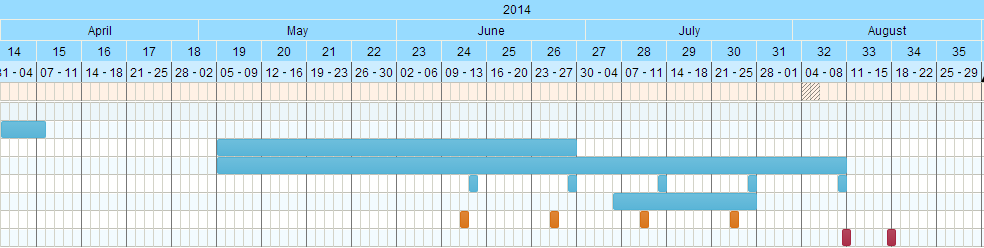 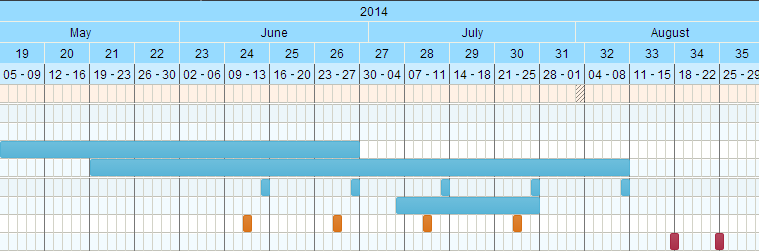 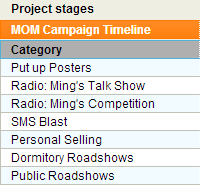 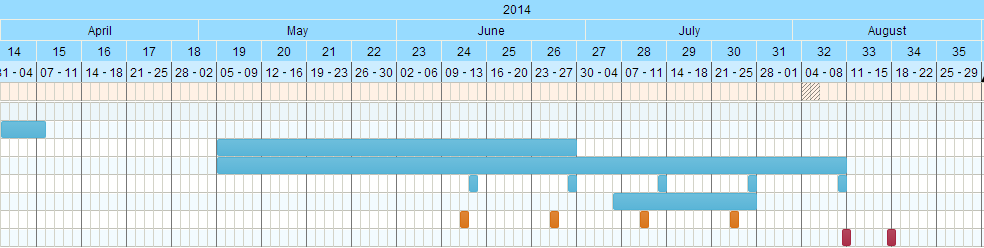 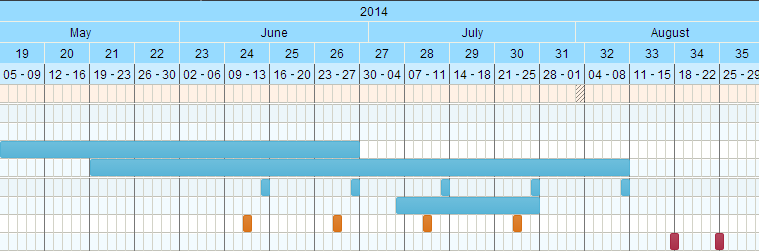 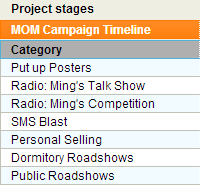 EVALUATIONThe following are the methods of evaluating the success of each IMC tool.The evaluation would be done by counting the number of referrals the FWs used to be informed of the Key Messages, as well as the Public Roadshows. The surveys would be conducted to find out the perception of the target audience of the Public Roadshows and use of the IMC tools.CONCLUSIONThrough this IMC Plan, MOM would be able to meet their goal to generate awareness of the Key Messages through the roadshows and other IMC tools. Furthermore, they would be able to better integrate the FWs into Singapore society.REFERENCEShttp://news.asiaone.com/News/Latest+News/Singapore/Story/A1Story20121209-388579.htmlhttp://www.channelnewsasia.com/news/singapore/more-can-be-done-to/959986.htmlhttp://ap4.fas.nus.edu.sg/fass/socect/Thompson%202009%20GN.pdfhttp://news.asiaone.com/news/singapore/little-india-riot-foreign-workers-gather-relax-food-and-alcoholhttp://articles.stclassifieds.sg/health-beauty-and-fashion/more-recreation-centres-for-foreign-workers-better-than-weekdays-off-bosses/a/151118?utm_source=STJobs&utm_medium=Footer&utm_content=Articles&utm_campaign=Jobshttp://www.straitstimes.com/the-big-story/little-india-riot/story/give-more-thought-providing-social-activities-workers-20131211http://news.asiaone.com/news/singapore/foreign-workers-get-voice-their-ownhttp://communicate.sg/news/201302/foreign-workers-selective-cuts-rise-in-levies-unveiled.htmlhttp://www.straitstimes.com/breaking-news/singapore/story/migrant-workers-spend-rest-days-volunteering-20140106http://www.straitstimes.com/premium/forum-letters/story/help-available-migrant-workers-distress-20130926 http://www.vistaprint.sg/flyers.aspx?mk=flyers+%2bcost&ad=b&crtv=31352439914&psite=mkwid%7cpeUUs7zu&device=c&gclid=CN2s9eLMtrwCFVFU4godrQQA0Q&GP=2%2f5%2f2014+10%3a52%3a18+PM&GPS=3096336399&GNF=0http://www.sla.gov.sg/htm/ser/ser0210.htmhttp://www.smrtmedia.com.sg/ProductsRates/Bus.aspxhttp://www.onemap.sg/index.htmlhttp://www.klassic.com.sg/corporateproducts_details.asp?cat=151&parent=97&id=1236http://www.channelnewsasia.com/news/singapore/singapore-s-economy-grows/940498.htmlhttp://sg.news.yahoo.com/80-per-cent-say-singaporeans-are-becoming-anti-foreigner--y--poll.htmlhttp://sg.news.yahoo.com/are-singaporeans-becoming-racist-.htmlhttp://sg.news.yahoo.com/blogs/property-blog/demand-residential-property-singapore-sustainable-6-million-080619235.htmlhttp://www.oxlearn.com/arg_Marketing-Resources-PESTLE---Macro-Environmental-Analysis_11_31https://www11.mediacorp.sg/promotions/download/radio-rate-cardhttp://www.ducktours.com.sg/sp.phpBIBLIOGRAPHIC CITATIONhttp://sg.news.yahoo.com/foreign-workers-singapore-bear-brunt-021924424.htmlhttp://www.nptd.gov.sg/content/NPTD/news/_jcr_content/par_content/download_84/file.res/OP-Projection%20of%20foreign%20manpower%20demand%20for%20healthcare%20sector%20construction%20workers%20and%20foreign%20domestic%20workers.pdfhttp://news.asiaone.com/news/singapore/web-savvy-foreign-workers?page=0%2C3 http://www.straitstimes.com/premium/forum-letters/story/understand-perspectives-foreign-workers-20131212 http://news.asiaone.com/news/singapore/where-other-foreigners-hang-out http://www.straitstimes.com/the-big-story/little-india-riot/story/new-traffic-arrangements-little-india-area-sundays-lta-2013122APPENDICESAppendix APESTLE AnalysisAppendix BList of Interview Questions for FWsHave you ever attended an MOM public roadshow?If yes, how did you know of it?What would you expect from a roadshow?Do you know the purpose of the roadshow?What type of activities would you want to participate in?Are you aware of Singapore’s Workforce policies? Appendix COverview of IMC Tools to be used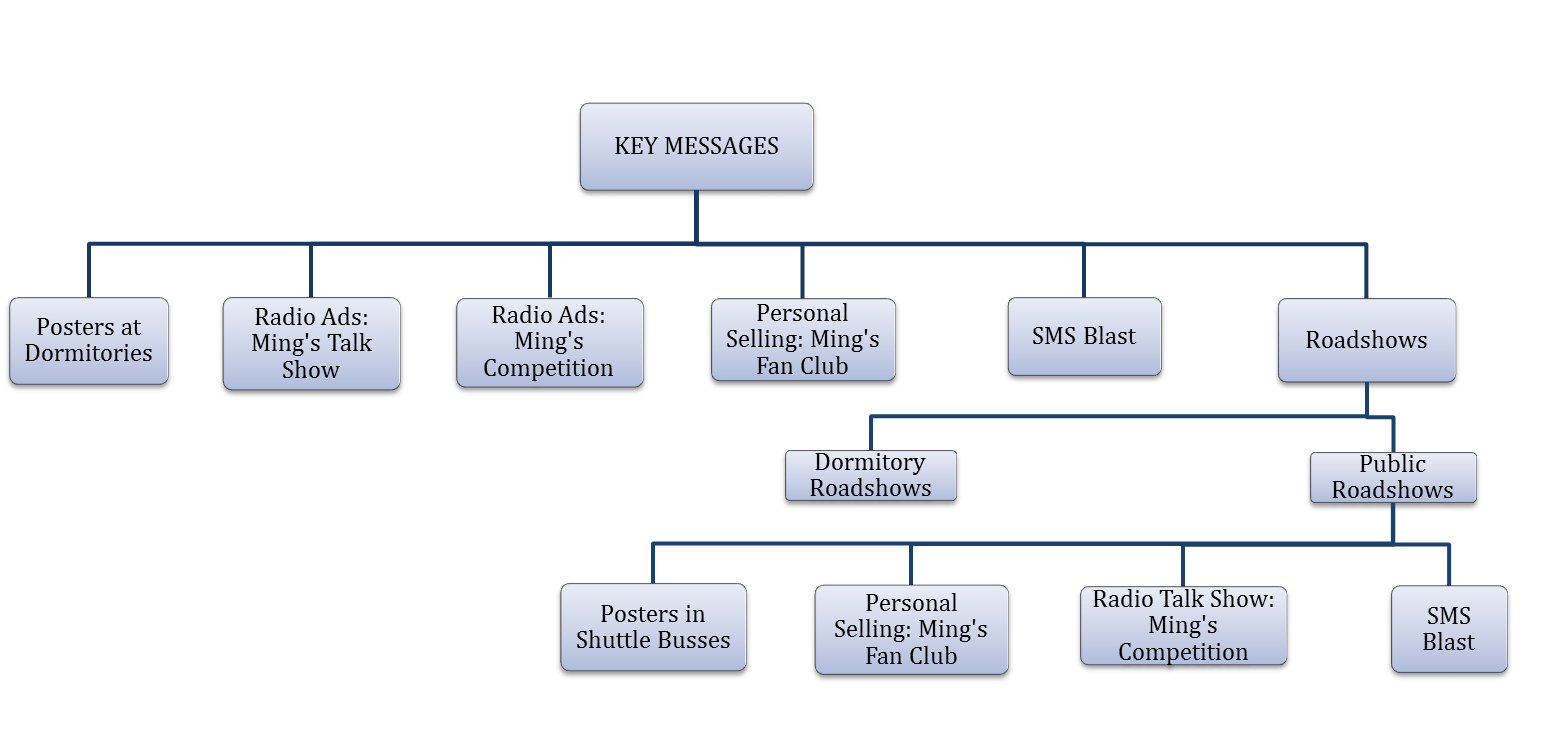 Appendix DFloorplan of Public Roadshow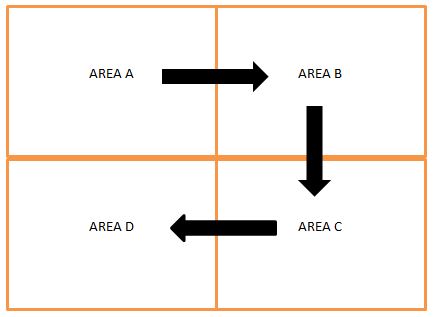 Appendix EList of scenario examples for Public Roadshow’s Area A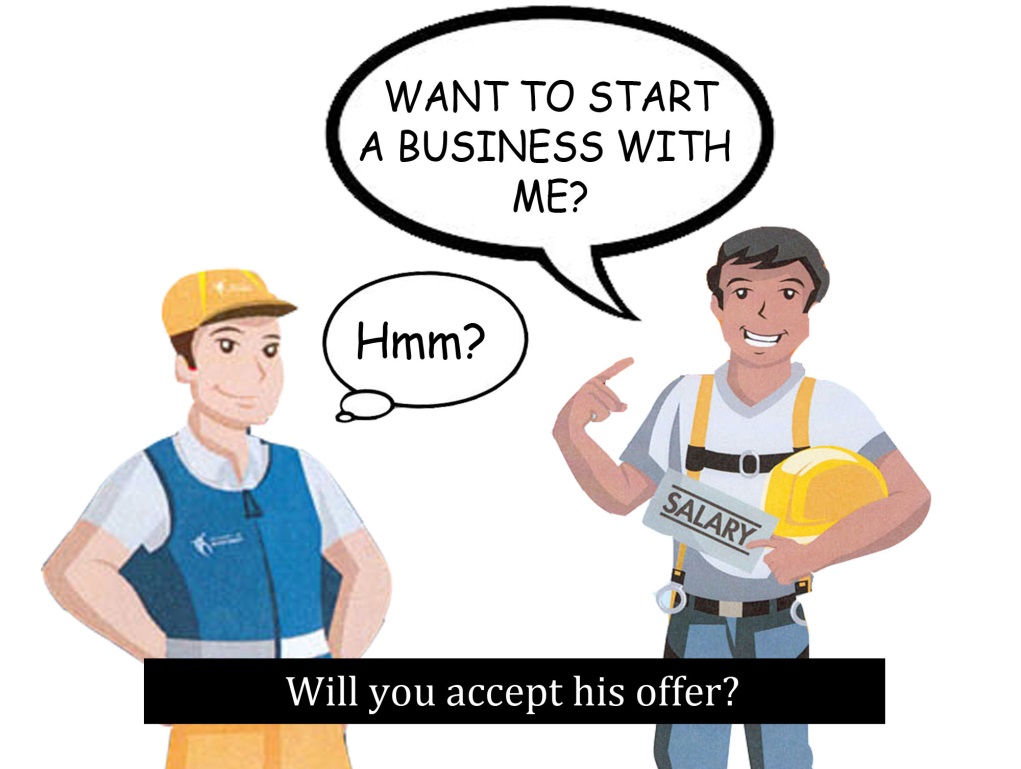 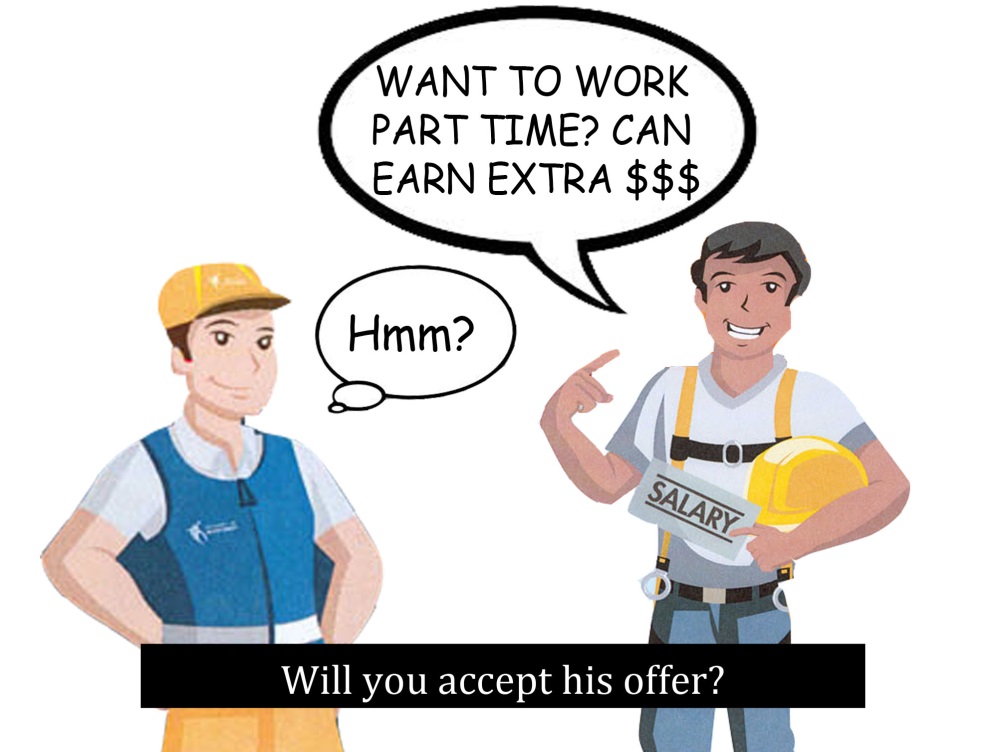 Appendix FList of example questions for Public Roadshow’s Area BCan you have 2 jobs per work permit?Do you need to pay for your own medical fees?Can your boss ask you for extra money other than the agency fee?You should receive your salary at least once a month. (T/F)You should receive your salary within 7 days after the date your boss said he would pay you. (T/F)You should not work more than 8 hours a day unless you are on shift (T/F)You can claim 1.5 times your hourly pay if you work overtime (T/F)It is illegal for your boss to not let you rest one day per weekYou are still paid on public holidays (T/F)If your boss asks you to work on your rest day or a public holiday, you can get 2 days of your basic salary (T/F)If you have worked for 8 years for your same boss, you can get 14 days paid annual leave (T/F)Do you need to have an MC to take sick leave?Can you tell your boss that you are taking sick leave on the day itself?You have 15 days sick leave and 60 days hospitalization leave (T/F)Can you take sick leave if you have worked for your boss for 2 months?Appendix GStoryboard mock-up for corporate commercial during Dormitory Roadshows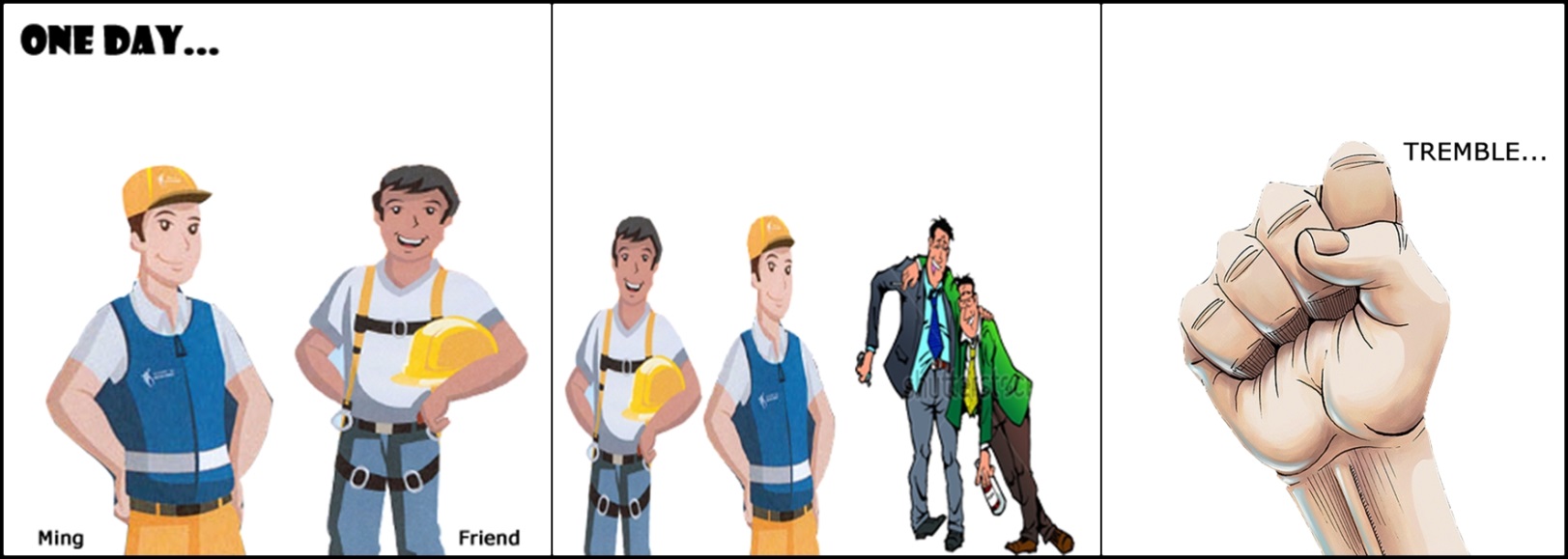 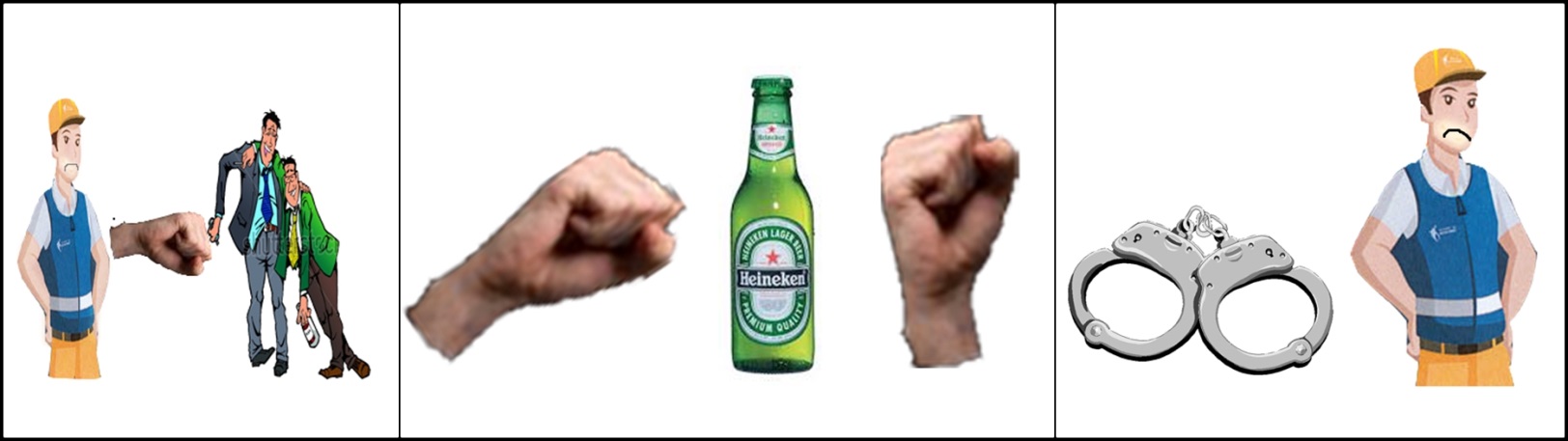 Appendix HSMS Blast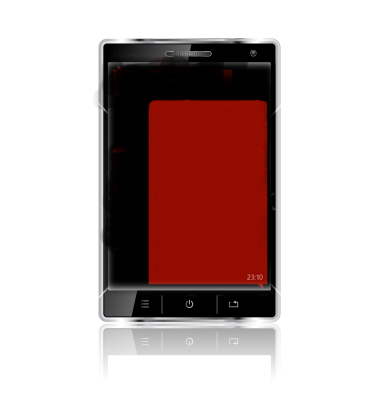 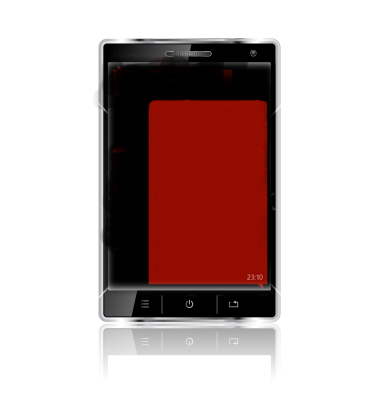 Appendix I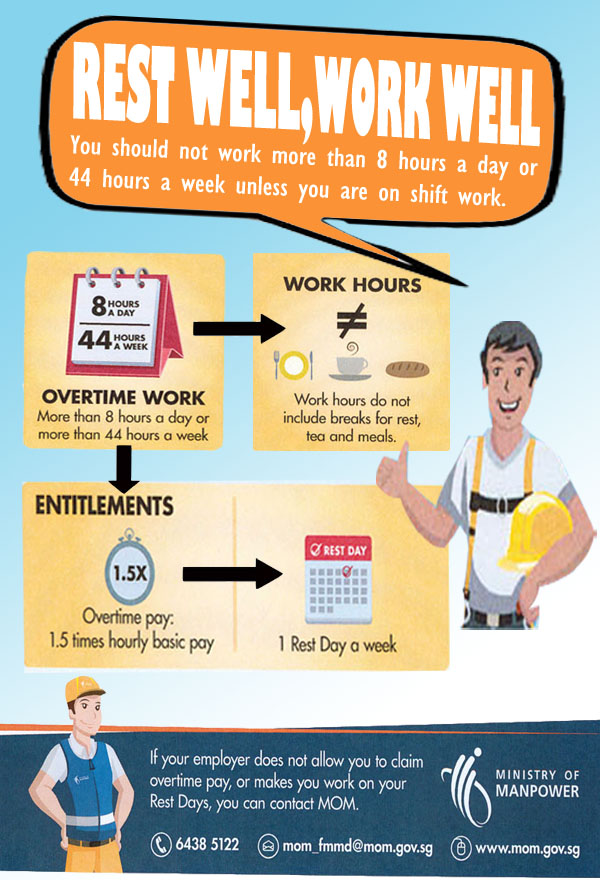 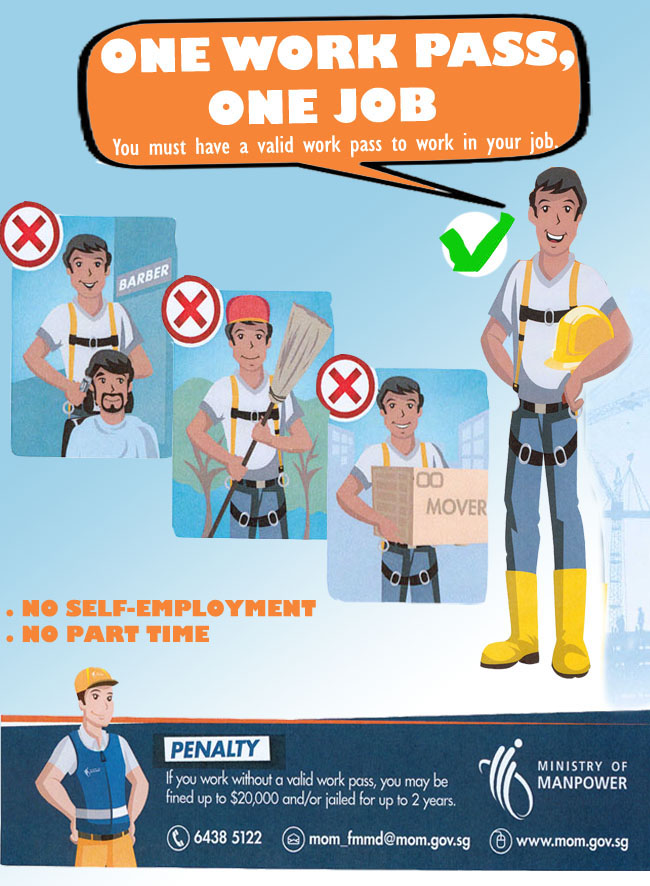 Appendix JMock up Poster in Shuttle Bus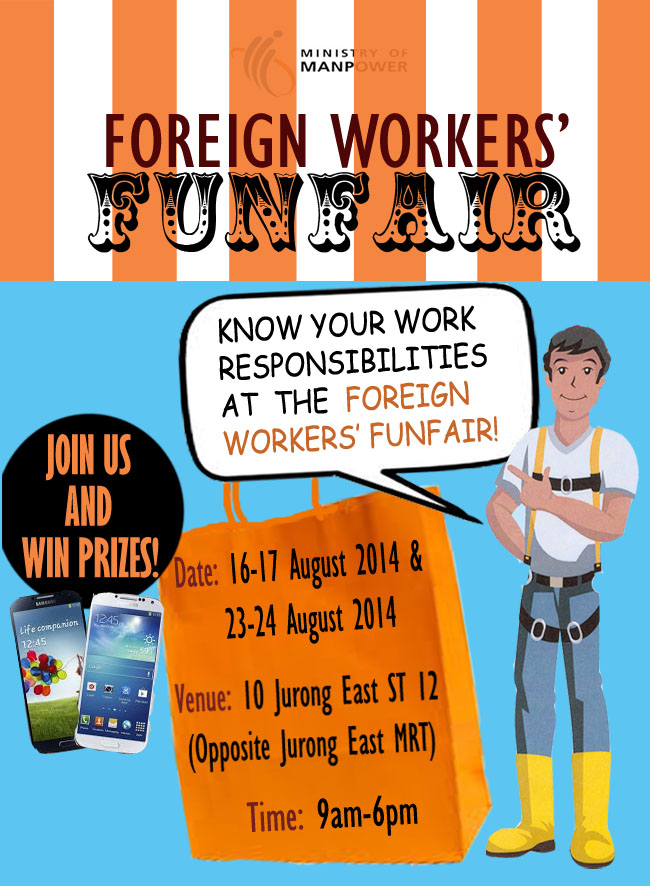 Layout of Posters in Shuttle Bus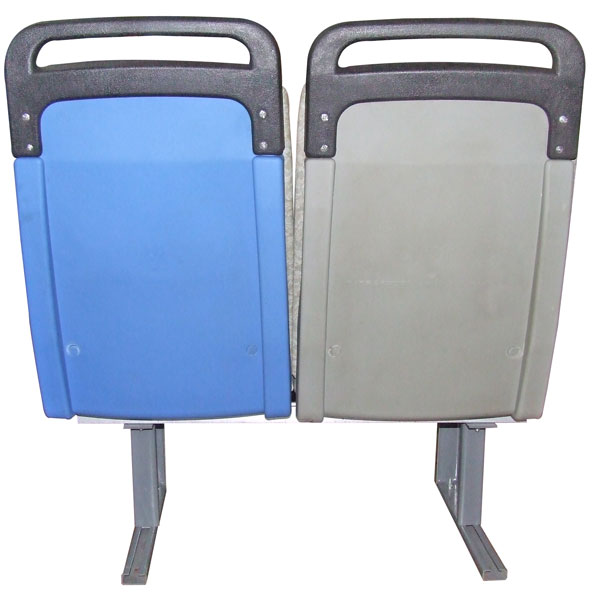 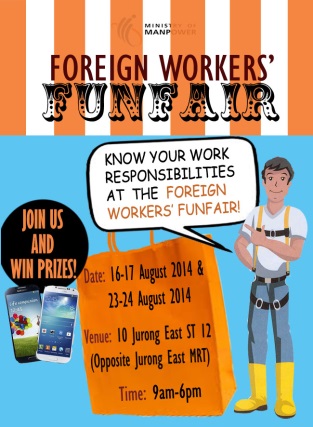 Appendix KList of survey questions for evaluation purposesPlease take time to complete this survey about the roadshow you have just attended. Your feedback is very much appreciated.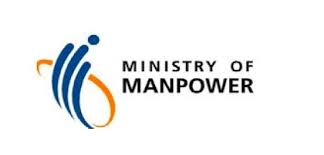 Select your Nationality:ChineseBangladeshiIndianOthers: ______________________Select your age:18-25 years old26-39 years old40-55 years old56 years old and aboveWhich sector are you working in?ConstructionMarineManufacturingOthers: ______________________How did you know about this roadshow?RadioPostersFlyersFriends (Word of Mouth)Others: _______________________What did you learn? (You may tick more than one)One Work Pass, One JobMy Employment, My Employer PaysNo Licence, Walk AwayAgency Fee: Know The LimitsRest Well, Work WellSalary on Time, Every timeGood Housekeeping, Better LivingWas the roadshow fun?AgreeNeutralDisagreeSTRENGTHS:Strong partnership with WSH Council, NEA, SPF  May help with publicityMOM holds credible reputationMOM has whole database of FWsMOM understands FWsWEAKNESSES:Only reached out to limited number of FWsSelective SMS blastOnly reached out to 1000-2000 FWs in 2013Only 2 annual Dormitory RoadshowsOnly 1 annual Public RoadshowsOPPORTUNITIES:FWs in possession of mobile phonesFWs live in dormitories  congregated togetherPrivate buses ferry foreign workers to Little India & to work‘Working in Singapore’ newsletters are distributed at purpose-built FW dormitoriesSome FWs use social media (e.g. Facebook)8 out of 10 FWs own a smartphoneSingapore is multi-culturalHigher demand for housingFWs listen to the radio oftenTHREATS:Language barriersFWs tend to not ask questions when in uncertaintyFWs may not read ads in magazinesMay have errands to run during roadshowAlcohol banSingaporeans has low acceptance of FWsSingaporeans may hold belief that FWs would take their jobsThreats of hazeSummer season during campaignSingapore may suffer economy crisis & lack of sufficient workforce with absence of FWsProfile of Target AudienceProfile of Target AudienceProfile of Target AudienceGeographic SegmentationRegionCongregated together across the 40 FW dormitories in Singapore (refer to Appendix B for full list)Demographic SegmentationAge18 – 50 year oldsDemographic SegmentationGenderMaleDemographic SegmentationNationalityBangladesh, China, IndiaDemographic SegmentationSectorConstruction; Marine; ManufacturingDemographic SegmentationSalary$700/monthDemographic SegmentationEducationLow education; low/semi-skilledPsychographic SegmentationPersonalityAttracted to simple activitiesIndirect and so are subtle when expressing less favourable feelingsHopes to integrated into Singapore societyMiss aspects of home countryPsychographic SegmentationLifestyleAvoids town areas as they feel unwelcome in Singapore; hangs out at Geylang, Little India, ChinatownHighly influenced by peersFamily has top priorityEnjoys free movie screens (pertaining to Bangladeshis & Indians)Likes to relax during resting hoursUsage PatternMeans of CommunicationMobile PhonesNewspapersWhatsappFacebookCategoryDescriptionVolunteersShould comprise of Grassroot volunteers. Research has shown FWs feel unwelcome in Singapore society and hope to integrate with the locals.This may break down some of the barriers between the two parties. Furthermore, it is an opportunity for locals to have a deeper understanding of the FWs through a more face-to-face manner.LocationThe location would be centralised around Geylang, Little India and Chinatown. Ming’s Fanclub would be able to reach out to a higher number of FWs easily as FWs are heavily congregated at these areas.AttireThe volunteers are to don the same attire as Ming, the Mascot. Also, at least 2 – 3 of the Mascot is to wander around Geylang, with the volunteers doing the same as well.While the volunteers would be more proactive in seeking out the FWs, the reason behind Ming’s presence and the chosen attire is to appeal to passers-by’ curiousity.The audience would be aware that there is an event going on and so may be incited to find out what.Goodie BagsNotebooks are to be given at the conclusion of each session with a group of FWs. The first 4 pages would include detailed information on each Key Message. The rest of the pages would be blank, save for a line pertaining to any Key Message at the bottom of each page.E.g.:One Work Pass, One JobIt is illegal for an employer to demand payment from youNo.ItemDescriptionCost (S$)QuantityTotal (S$)AdvertisementsAdvertisementsAdvertisementsAdvertisementsAdvertisementsAdvertisements1PostersA3 size2.14200042802Flyers216 mm by 139 mm0.74250018403Radio Advertising – Oli 96.8FMTalk Show-1 hour*4028304Radio Advertising – Oli 96.8FMCompetition – ‘LIVE’ Broadcast-30 min*4014155Radio Advertising – LOVE 97.2FMTalk Show-1 hour*4085006Radio Advertising – LOVE 97.2FMCompetition – ‘LIVE’ Broadcast-30 min*4042507SMS BlastFortDigital SMS Blast0.0495000*512258Shuttle Bus Transport Ads-400208000Goodie BagsGoodie BagsGoodie BagsGoodie BagsGoodie BagsGoodie Bags1TowelInscribed with Key Messages1.90500095002WaterbottleInscribed with Key Messages2.005000100003NotebookInscribed with Key Messages0.46500023004T-shirtsInscribed with Key Messages7.0030021005Foldable Drawstring BagInscribed with Key Messages2.30500011500Contest PrizesContest PrizesContest PrizesContest PrizesContest PrizesContest Prizes1Hippo Bus TripContest Prizes1279940Lucky DrawLucky DrawLucky DrawLucky DrawLucky DrawLucky Draw1Samsung Galaxy S4Lucky Draw67016702iPodLucky Draw20012003Apple Earpods with Remote & MicLucky Draw42284Grand TotalGrand TotalGrand TotalGrand TotalGrand Total69634(Rounded Off)(Rounded Off)(Rounded Off)(Rounded Off)(Rounded Off)70000No.IMC ToolMethod of EvaluationMeasurement1RadioNumber of Call-ins during LIVE Broadcasting: Ming’s Competition3 call-ins out of 5 per segment2Personal SellingSurvey (Refer to Appendix K)-3Dormitory Roadshow: Coming HomeSurvey (Refer to Appendix K)-4Main Roadshow: Foreign Workers’ FunfairSurvey (Refer to Appendix K)-P-oliticalRoadshows convey policies & regulations the government is trying to promotePolicies that protect the FWs in place are important as 40% of Singapore’s total workforce are FWsSingapore would suffer economy crisis and lack of sufficient workforce with absence of FWsE-conomicEconomy grew 4.4% on year-on-year basis in fourth quarter of 2013Unemployment rate of 1.8 person as country’s red hot construction sector has been attracting overseas workersGrowing number of wealthy citizens hiring FWDsManufacturing sector expanded by 3.5% in Q4, compared to 5.3% in Q3Growth of construction sector slowed to 4.7% due mainly to slowdown in private sector activitiesHigher demand for housingServices industry grew 5.5%S-ocio CulturalSingaporeMulti-culturalFWsWork-permit workersLow-skilled workersLow education; may not understand messagesLanguage: Bangladesh; Mandarin; IndianAge: 18-50 year oldsWorkers tend to not ask questions in uncertaintySingaporeansHigh educationMain Language: English80% polled under ‘Are Singaporeans becoming anti-foreigner’ chose ‘Yes’Slowly becoming more acceptable of foreign workersMay have the belief that foreign workers would take their jobsT-echnologyFWs are in possession of mobile phones (mostly Samsung)Some FWs use social media (e.g. Facebook)8 out of 10 FWs own a smartphoneL-egalAlcohol ban in Little IndiaE-nvironmentSummer season during campaignThreats of haze